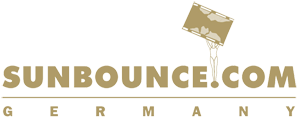 Розрахунок вартості продукції Sunbounce в Україні:Ціна товару (Евро з ПДВ) = ціна на сайті виробника  Х  1,13 (коефіцієнт доставки) Примітка: товар продається в гривнях, курс та наявність на складі уточнюйте у продавця.